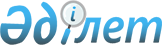 О внесении изменений и дополнений в постановление Правительства Республики Казахстан от 28 ноября 2002 года N 1267
					
			Утративший силу
			
			
		
					Постановление Правительства Республики Казахстан от 12 июля 2004 года N 759. Утратило силу - постановлением Правительства РК от 6 апреля 2005 г. N 310 (P050310)

      Правительство Республики Казахстан постановляет:    




      1. Внести в 
 постановление 
 Правительства Республики Казахстан от 28 ноября 2002 года N 1267 "Вопросы Комитета по водным ресурсам Министерства сельского хозяйства Республики Казахстан" (CAПП Республики Казахстан, 2002 г., N 43, ст. 429) следующие изменения и дополнения:



      в Положении о Комитете по водным ресурсам Министерства сельского хозяйства Республики Казахстан, утвержденном указанным постановлением:



      в пункте 1 слова "сфере управления водными ресурсами" заменить словами "области использования и охраны водного фонда";



      в пункте 10:



      подпункт 1) изложить в следующей редакции:



      "1) участие в разработке и реализации государственной политики в области использования и охраны водного фонда, программ развития водного сектора экономики и мелиорации земель";



      в подпункте 2) слова "за использованием и охраной водных ресурсов" заменить словами "в области использования и охраны водного фонда;";



      в подпункте 3) слово "вод" заменить словами "водного фонда";



      подпункт 4) исключить;



      в пункте 11:



      подпункты 2), 3), 4), 5), 8), 11), 12), 13), 14), 15) изложить в следующей редакции:



      "2) осуществляет выдачу, приостановление действия лицензии или разрешения на виды деятельности по специальному водопользованию в порядке, установленном законодательством Республики Казахстан;



      3) участвует в работе по приему-передаче в эксплуатацию водохозяйственных сооружений, согласовывает проекты водохозяйственных сооружений и производства строительных, дноуглубительных и иных работ, влияющих на состояние водных объектов, условия размещения, проектирования, строительства, реконструкции и ввода в эксплуатацию 



предприятий и других сооружений на водных объектах, водоохранных зонах и полосах;



      4) утверждает режим использования водных объектов и источников питьевого водоснабжения, находящихся в республиканской собственности, а также правила эксплуатации водохозяйственных сооружений, расположенных непосредственно на водных объектах;



      5) организует эксплуатацию водных объектов, водохозяйственных сооружений, находящихся в республиканской собственности;";



      "8) утверждает правила эксплуатации водохозяйственных сооружений по согласованию с заинтересованными государственными органами;";



      "11) разрабатывает схемы комплексного использования и охраны водных ресурсов по бассейнам основных рек и других водных объектов в целом по республике;



      12) согласовывает удельные нормы потребления воды в отраслях экономики;



      13) утверждает типовые правила общего водопользования;



      14) утверждает лимиты водопользования в разрезе бассейнов и водопользователей;



      15) разрабатывает порядок субсидирования стоимости услуг по подаче воды сельскохозяйственным товаропроизводителям и питьевой воды из особо важных групповых систем водоснабжения, являющихся безальтернативными источниками питьевого водоснабжения;";



      дополнить подпунктами 16), 17), 18), 19), 20), 21), 22), 23) следующего содержания:



      "16) утверждает удельные нормы и нормативы водопользования;



      17) создает информационную базу данных водных объектов и обеспечивает доступ к ней всех заинтересованных лиц;



      18) организует проектные, изыскательские, научно-исследовательские и конструкторские работы в области использования и охраны водного фонда;



      19) рассматривает дела об административных правонарушениях в области водного законодательства Республики Казахстан;



      20) участвует в выработке приоритетных направлений межгосударственного сотрудничества в области использования и охраны водного фонда;



      21) осуществляет подготовку и реализацию инвестиционных проектов в водном хозяйстве;



      22) осуществляет разработку и реализацию проектов, в области использования и охраны водного фонда, финансируемых за счет грантов и займов;



      23) осуществляет сотрудничество с сопредельными государствами по вопросам регулирования водных отношений, рационального использования и охраны трансграничных вод в порядке, установленном законодательством Республики Казахстан;



      24) разрабатывает правила установления водоохранных зон и полос.".   




      2. Настоящее постановление вступает в силу со дня подписания.


      Премьер-Министр




      Республики Казахстан


					© 2012. РГП на ПХВ «Институт законодательства и правовой информации Республики Казахстан» Министерства юстиции Республики Казахстан
				